ПРАЙС-ЛИСТГинекологияРовная Ирина Евгеньевна - к.м.н. врач акушер - гинекологЛанских Екатерина Николаевна - врач акушер – гинеколог Андреева Елена Ивановна - врач акушер – гинеколог первой категорииЖалнина Валерия Игоревна - врач акушер – гинеколог  УЗИ Рудых Анна Владимировна - врач ультразвуковойдиагностики Петухова Ирина Мелистовна - врач ультразвуковойдиагностикиХанеева Кристина Константиновна - врач ультразвуковой диагностики	Терапия Бабкина Екатерина Юрьевна врач – терапевтНеврология Плеханова Юлия Станиславовна  - врач - неврологУрологияЛебедь Татьяна Геннадьевна -врач- уролог высшей категории	ОнкологияЛоскутникова Елена Сергеевна – врач маммолог – онколог высшей категории   КардиологияМедведева Наталья Анатольевна – врач кардиолог- терапевт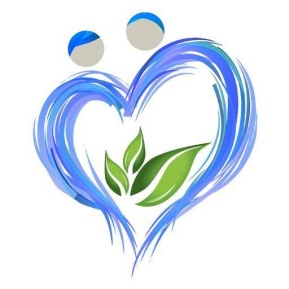 ООО «Клиника консервативной гинекологии и репродукции»г. Иркутск, ул. А. Невского, д. 58.тел: 8(3952)480-900УтвержденПриказом № 1 «Об утверждении стоимости платных медицинских услуг» ООО «Клиника консервативной гинекологии и репродукции»от «01» июня 2023 годаУслугаСтоимостьПервичная консультация6000 Повторная консультация2500 Краткая консультация1700 УслугаСтоимостьПервичная консультация2500 Повторная консультация1800 Краткая консультация1500 УслугаСтоимостьПервичная консультация2500 Повторная консультация1800 УслугаСтоимостьПервичная консультация (мазки, диагностика)3000Первичная консультация2300 Повторная консультация1600 рУслугаСтоимостьУЗИ комплексное ( молочных желез,  щитовидной железы,  органов брюшной полости, лимфатических узлов, почек, надпочечников, мочевого пузыря)5200 УЗИ лимфатических узлов1100 УЗИ мочевого пузыря1000 УЗИ молочных желез + регионарных лимфатических узлов (подмышечных)1300 УЗИ брюшной полости(печень, желчный пузырь, поджелудочная железа, селезенка)1800рУЗИ щитовидной железы1100 УЗИ печени и желчного пузыря1500УЗИ почек, надпочечников и мочевого пузыря900 УЗИ почек, надпочечников                            700 УЗИ матки и придатков( гинекологическое)1800УЗИ раннего срока беременности (до 12 нед.)1800III скрининг 31-32 нед. 1950 Фетометрия2200Допплерометрия1200УслугаСтоимостьПервичная  консультация                           1600 Повторная  консультация1300 УслугаСтоимостьПервичный прием и консультация 1600 Повторный прием и консультация 1300 УслугаСтоимостьПервичная консультация1600Повторный прием1300УслугаСтоимостьПервичная консультация1600Повторный прием1300УслугаСтоимостьПервичная консультация3000Повторный прием1500